Uppgifter block 3, del 2: Redoxreaktioner och syra-basreaktioner 
Redoxreaktioner och oxidationstal: Vad innebär följande begrepp: 
Vilket ämne oxideras resp. reduceras i nedanstående reaktioner och vilket ämne fungerar som oxidations- resp. reduktionsmedel?: 2Na    +    F2       2NaFO2	    +    2H2          2H2OCl2    +    H2          2HClMg    +    Cu2+     Mg2+    +    Cu2H+    +    Zn        H2    +    Zn2+I nedanstående reaktion oxideras etanol. Förklara hur man på ett lätt sätt kan se att etanolen har oxiderats. Ange vilket ämne, etanol eller syre, som fungerar som oxidationsmedel i reaktionen.Man säger att det är etanolen som oxideras i nedanstående reaktion. Men mer specifikt är det en viss atom i etanolen som oxideras. Vilken atom är det? Tips: Rita strukturformeln för etanol och etanal och sätt ut alla atomers oxidationstal. 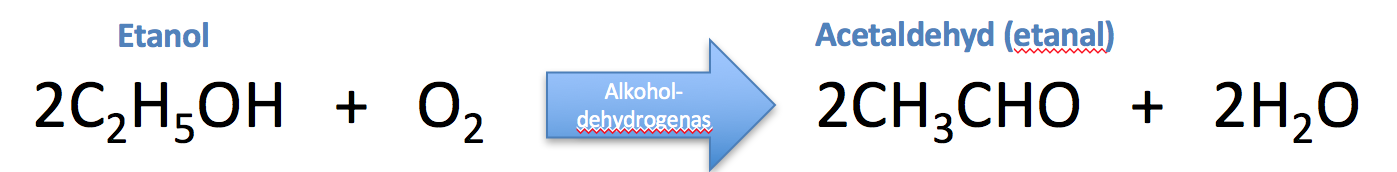 Ange oxidationstalen för de olika atomerna/jonerna. Skriv oxidationstalen med romerska siffror ovanför varje atom/jon.Ange oxidationstalen för de atomer/joner som deltar i nedanstående reaktioner. Skriv oxidationstalen med romerska siffror ovanför varje atom/jon.Ange för var och en av nedanstående reaktioner vilka atomer eller joner som oxideras resp. vilka som reduceras. Tips: Sätt ut oxidationstalen för alla atomer/joner och se om oxidationstalet för varje atom/jon ökar eller minskar efter att reaktionen har skett. 2Al     +     3Pb2+           2Al3+     +     3Pb2AgCl             2Ag   +    Cl2Fe2O3   +   3CO            2Fe    +    3CO2 Jonföreningen ”koppar(II)oxid” har formeln ”CuO”. Skriv nu formeln för nedanstående föreningar: Syra-basreaktioner:Hur definierar man en syra resp. en bas? 
Vad kallas partiklarna H3O+ resp. OH-?
Vad är skillnaden mellan starka och svaga syror?
Skriv reaktionsformeln för väteklorids (HCl) protolys i vatten. Vilken funktion har vattenmolekylen vid protolysen? 
Vilket samband råder mellan [H3O+] och [OH–] i följande lösningar: 
Ange vad som gäller för pH i följande lösningar: 
Beräkna pH i vattenlösningar av följande syror: 
Vilken koncentration har en salpetersyralösning om pH= 4,10?Du har 0,5 mol salpetersyralösning (salpetersyra: HNO3) i en bägare och 0,5 mol natriumhydroxidlösning i en annan bägare. Du tömmer sedan de båda lösningarna i samma bägare. Visa med en reaktionsformel vad som kommer hända. Visa även hur man skulle kunna förenkla vs. försvåra reaktionsformeln. Vilket pH-värde kommer det bli i blandningen?OxidationReduktionOxidationsmedelReduktionsmedelAuNO3-NaClP2O5SO42-FeSO4NaHMg(NO3)2a) Mg  +  F2       MgF2b) F2  +  H2        2HFc) Ca + Cu2+   Ca2+  +  Cud) O2    +    2F2     2OF2krom(III)oxidjärn(III)nitrat (nitrat= NO3)silver(II)kloridEn sur lösningEn neutral lösningEn basisk lösningEn sur lösningEn neutral lösningEn basisk lösning0,10 mol/dm3 HCl1,0 mol/dm3 HCl!